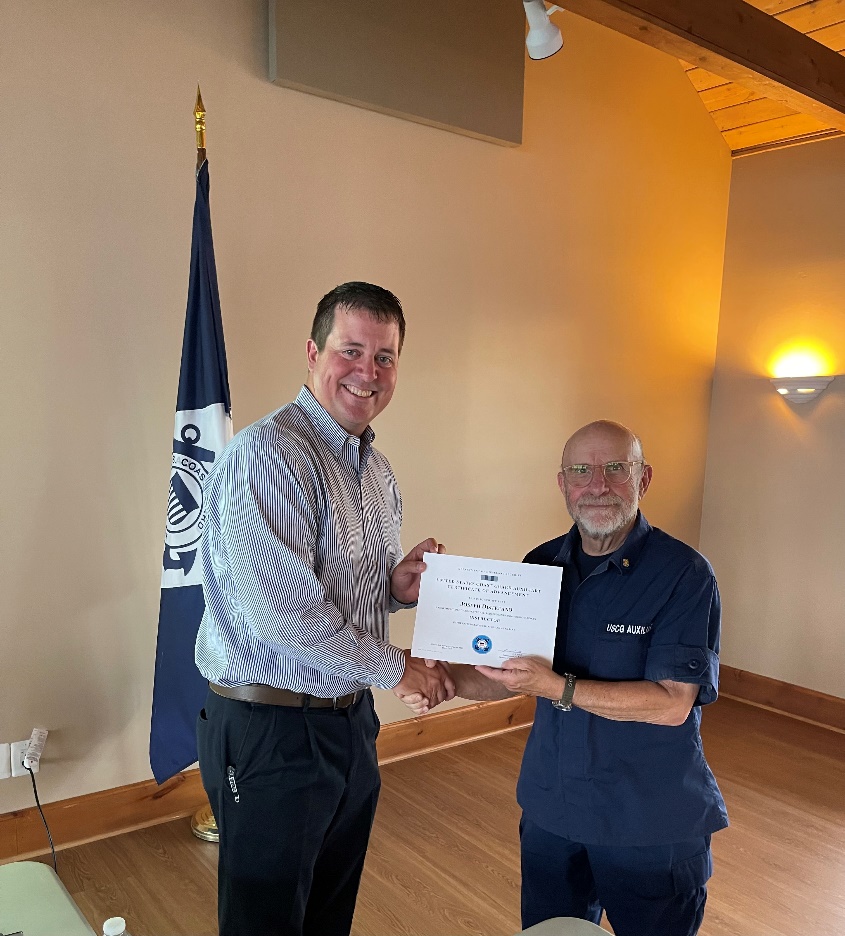 FC Brian Shrift presents Joe DiStefano with the Sustained Service Award.  Joe also received his Instructor Certificate.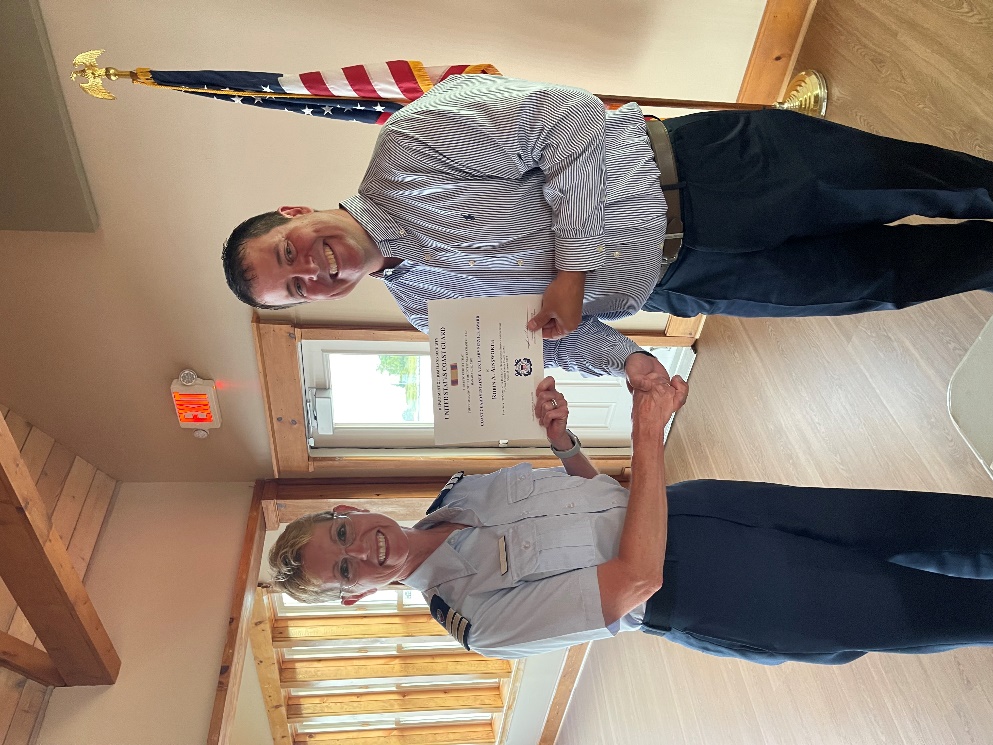 FC Brian Shrift presents Robin Ainsworth with the Sustained Service Award.